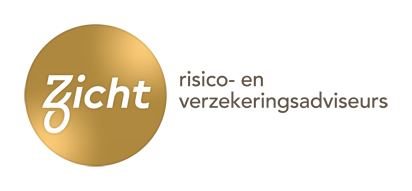                                                                                                                                                 relatienr.294029OPGAVEFORMULIER VOLKSTUINHUIZEN                                                     Volkstuinvereniging		: ATV LoolaanPolisnummer			: A00B419184Adres Volkstuincomplex	: den HaagTuinhuisnummer		: ______________________________Naam eigenaar tuinhuis	: ______________________________Adres				: ______________________________Woonplaats			: ______________________________Telefoonnummer		: ______________________________Bouwaard tuinhuis		:  _____________________________Bouwaard schuur		:  _____________________________Verzekerde bedragen (1)      Brand/storm/vliegtuigschade:      Herbouwwaarde                tuinhuis	    €________________________  (A)				schuur		    €________________________  (B)				kas		    €________________________  (C)      Nieuwwaarde inboedel/inventaris:		    €________________________  (D)Totaal brand/storm/vliegtuig:		    €                                             totaal (A t/m D)                                                                    ===================      Verzekerd bedrag inbraak (2):		    €________________________      (premier risque)         Glas tuinhuis meeverzekeren?		         ja (enkel- en/of dubbelglas) /      nee         Glas broeikas meeverzekeren?		        ja                                       /  nee                Zo ja opgave herbouwwaarde broeikas            € _____________________Indien u een verhoging van de verzekerde som doorgeeft verzoeken wij u hieronder de reden van de verhoging te vermelden._________________________________________________________________________Datum: 		   Handtekening    ____________________________(1)  Alle bedragen zullen worden afgerond op honderd euro (2)  Met een maximum van € 4.538,-Sturen naar: Verzekering@atvloolaan.nl